Об установлении размера платы за содержание жилого помещения 	В соответствии с Жилищным кодексом Российской Федерации, Федеральным законом от 06.10.2003 г. № 131-ФЗ «Об общих принципах организации местного самоуправления в Российской Федерации», Приказом Министерства строительства и жилищно-коммунального хозяйства Российской Федерации  от 06.04.2018 г. №213/пр «Об утверждении методических рекомендаций по установлению размера платы за содержание жилого помещения для собственников жилых помещений, которые не приняли решение о выборе способа управления многоквартирным домом, решение об установлении размера платы за содержание жилого помещения, а также по установлению порядка определения предельных индексов изменения размера такой платы», Постановлением Правительства РФ от 09.09.2017 г. №1091 «О внесении изменений в некоторые акты Правительства РФ по вопросам обеспечения безопасности при использовании и содержании внутридомового и внутриквартирного газового оборудования», на основании представленных Обществом с ограниченной  ответственностью «Районная управляющая компания» (далее -  ООО «РУК») расчетов и решения Комиссии по рассмотрению и установлению размера платы  за содержание жилого помещения для нанимателей жилых помещений по договорам социального найма и договорам найма жилых помещений муниципального  жилищного фонда,  размера платы за содержание жилого помещения для собственников жилых помещений, которые не приняли решение о выборе способа управления многоквартирным домом, и  собственников помещений в многоквартирном доме, которые на общем собрании не приняли решение об установлении размера платы за содержание жилого помещения (протокол №1 от 18.10.2019 г.),  руководствуясь Уставом Пластовского муниципального района и Уставом Пластовского городского поселения, администрация Пластовского муниципального районаПОСТАНОВЛЯЕТ:1. Установить с 1 ноября 2019 года для городского и сельских поселений Пластовского муниципального района размер платы за содержание жилого помещения для нанимателей жилых помещений по договорам социального найма и договорам найма жилых помещений муниципального  жилищного фонда,  размер платы за содержание жилого помещения для собственников жилых помещений, которые не приняли решение о выборе способа управления многоквартирным домом, и  собственников помещений в многоквартирном доме, которые на общем собрании не приняли решение об установлении размера платы за содержание жилого помещения, согласно приложению. 2. Размер платы, указанный в приложении к настоящему постановлению, устанавливается на срок три года, с возможностью проведения ежегодной индексации с учетом индекса потребительских цен на текущий год.3. Признать утратившими силу с 1 ноября 2019 года постановления администрации Пластовского муниципального района: от 30.08.2018 г. №715 «Об  установлении размера платы за содержание жилого помещения»;от 29.10.2018 г. №908 «О внесении изменений в постановление администрации Пластовского муниципального района от 30.08.2018 года №715»;от 22.02.2019 г. №151 «О внесении изменений в постановление администрации Пластовского муниципального района от 30.08.2018 года №715».4. Организацию выполнения настоящего постановления возложить на первого заместителя главы Пластовского муниципального района по вопросам    жилищно-коммунального   хозяйства   и строительства Пестрякова А.Н. и заместителя главы Пластовского муниципального района по управлению экономикой и муниципальным имуществом Федорцову С.А.5. Опубликовать настоящее постановление в газете «Знамя Октября» и разместить на официальном сайте администрации Пластовского муниципального района в сети Интернет.6. Настоящее постановление вступает в силу с момента официального опубликования и распространяет свое действие на правоотношения, возникшие с 1 ноября 2019 года. Глава Пластовского муниципального района                  	                                                А.В. НеклюдовПриложение к постановлению администрации Пластовского муниципального районаот «_22_» __10____2019 г. № 1056Размер платы за содержание жилого помещения для нанимателей жилых помещений по договорам социального найма и договорам найма жилых помещений муниципального  жилищного фонда,  для собственников жилых помещений, которые не приняли решение о выборе способа управления многоквартирным домом, и  собственников помещений в многоквартирном доме, которые на общем собрании не приняли решение об установлении размера платы за содержание жилого помещения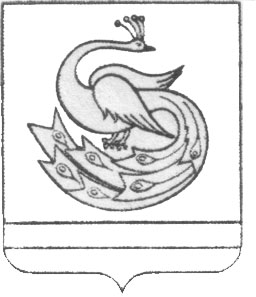 АДМИНИСТРАЦИЯ ПЛАСТОВСКОГО МУНИЦИПАЛЬНОГО РАЙОНАПОСТАНОВЛЕНИЕ«22_»       10           2019 г.                                                                          №1056№ п/пТипы жилых домовЕдиница измеренияРазмер платыРазмер платы№ п/пТипы жилых домовЕдиница измеренияс 01.03.19 г.с 01.11.19 г.1.Капитально благоустроенноеруб./кв.м. общей площади жилого помещения14,0714,702.Пониженной капитальности, не полностью благоустроенного (без центральной канализации)руб./кв.м. общей площади жилого помещения10,1910,653.Неблагоустроенноеруб./кв.м. общей площади жилого помещения2,482,594.Общежитие -ул. Октябрьская, 60руб./кв.м. общей площади жилого помещения12,0412,595.Обслуживание внутридомового газового оборудования  (специализированная организация)руб./кв.м. общей площади жилого помещения0,300,32